SamenvattingWat als… gaat over Jade, ze heeft net een verschrikkelijke zomervakantie achter de rug waarin haar vader bekent dat hij is vreemdgegaan en haar vriendje Wout het uitmaakt.
Als ze weer op school komt schrikt ze zich rot; het meisje dat ze vroeger met 2 vriendinnen, Nikki en Babet, heeft gepest is terug; Zoe.
Jade probeert haar excuses aan te bieden maar op het moment dat ze de woorden over haar lippen brengt weet ze dat de schade die zij heeft aangericht nooit meer goed te maken is. 
Vanaf dat moment vindt Jade angstaanjagende briefjes waarna er altijd iets akeligs gebeurt. Jade haar beste vriendin Finn is vroeger ook gepest; waardoor Jade haar niks durft te vertellen over haar pestverleden.
Als Finn hier later achter komt wordt ze heel boos, Jade heeft nu alleen nog de aardige collega op haar werk; Lauren. Ze werken samen bij de Fifties en Jade vertelt haar alles. 
Op het laatst vindt Jade een briefje met “Wat als… je de genadeklap niet ziet aankomen”, daarna verschijnt Lauren die haar haarfijn uitlegt dat zij de zus van Zoe is en dat zij degene was die haar bedreigde.
Meteen daarna duwt Lauren haar van de trap. In een flits herinnert Jade zich alles weer, ook hoe zij Zoe de trap af had geduwd nadat ze haar vertelde dat ze nu echt moesten stoppen. Zoe vindt haar later gewond onderaan de trap omdat ze al een vermoeden had dat Lauren hierachter zat.HoofdpersoonJade:
Het boek is geschreven vanuit de ogen van Jade.
Ze is 16 jaar en  doet dit jaar haar eindexamen HAVO.
Ze heeft blond haar en heeft in mijn verbeelding blauwe ogen.
Ze is eigenlijk een heel normaal meisje en heeft niet hele sterke eigenschappen in het boek. Behalve dat ze steeds onzekerder word is er niet zo veel beschreven, ik denk zelf dat ze voor de zomervakantie een heel vrolijk en gelukkig meisje was.
Ze heeft een zus Sofie die ze alles kan vertellen. Haar vader heeft net bekend dat hij is vreemdgegaan maar haar ouders blijven toch bij elkaar waardoor er een gespannen sfeer ontstaat.
Jade heeft een beste vriendin Finn waar ze verder op in het boek ruzie mee krijgt. Jade heeft nog steeds liefdesverdriet over haar vriendje Wout die het net heeft uitgemaakt, hierdoor is ze snel geprikkeld en niet heel positief.
Door alle pesterijen raakt Jade al haar zelfvertrouwen kwijt en realiseert ze zich hoe Zoe zich gevoeld moet hebben waardoor ze zich enorm schuldig voelt. 
Fragment
 Ik heb dit fragment gekozen omdat…
Dit het moment is waar Jade voor het eerst een briefje vindt.
Met dit briefje begint alles. Jade isin eerste instantie heel verbaasd maar daarna besluipt haar ook een soort angst.
“Buiten adem open ik mijn kluisje.
 Ik zie meteen date r iets ligt wat er niet hoort.
 Op de metalen bodem van mijn kluisje ligt een briefje. Het 
is een geel, opgevouwen vierkantje, een papiertje als van een
memoblok. Wout, schiet door me heen. Wout wil met me 
afspreken. Automatisch kijk is achter me, maar het is vol-
ledig leeg in de gang. 
 Ik pak het briefje en vouw het langzaam open. Ongemerkt
heb ik al die tijd me adem ingehouden, ik merk het pas als
ik het briefje open en naar adem hap. Even ben ik te verbaasd om te snappen waar dit over gaat. En dan komt het met een
schok allemaal weer bij me binnen.”Pagina 66.Ik vind het een mooi stukje omdat haar gedachten en gevoelens heel goed logisch zijn beschreven. Dat ze als eerste aan Wout denkt is heel logisch omdat het pas net uit is en ze stiekem hoopt dat hij haar terug wil.
Pas als ze het leest is ze eerst verwart en dan denkt ze het te begrijpen.
Ze herinnert zich weer dingen van vroeger toen ze Zoe pestten.
In het hoofdstuk hierna komt een flaschback van de herinnering die ze heeft door dit briefje.
Het briefje is op pagina 67 echt als een geel briefje in het boek geplakt wat je zelf moet openen om te lezen, daarna is het hoofdstuk afgelopen.Tijd en Plaats
Er wordt niet in het boek beschreven waar het zich afspeelt, het moet wel een iets grotere stad zijn want er is een videotheek en ze gaan er een keer uit in een club.
Jade werkt zelf ook bij een bekend restaurantje de ‘”Fifties”, hierdoor denk ik dat het niet een kleine stad is.
Het speelt zich wel af in het nu want ze hebben al mobiele telefoons en er wordt wel gebruik gemaakt van Whatsapp, facebook en YouTube. 
Ook wordt over een film gesproken; Twilight, de eerste film van deze reeks is in 2008 uitgekomen dus moet het zich daarna afspelen. 
Bijvoorbeeld hier:

“Van Finn heb ik al meer dan honderd Whatsappjes gekregen, varierend van grappige YouTubefimpjes tot quotes over vriendinnen versus vriendjes.”Iedere keer nadat Jade weer een briefje heeft gevonden eindigt het hoofdstuk en is het nieuwe hoofdstuk een herinnering die bij haar op komt door het briefje. Die herinneringen zijn altijd een van de nare dingen die zij en haar vriendinnen Zoe hebben aangedaan. Dit zijn dan dus flaschbacks van 4 jaar geleden.
Je kunt zien dat het een flaschback is omdat er altijd boven het hoofdstuk staat “Vier jaar geleden”.

Perspectief

Het boek is geschreven vanuit de ‘ik’ persoon. 
Op deze manier kun je je heel erg inleven in het verhaal en kun je Jade heel goed begrijpen.
Je leest al haar gedachten en daarom weet je ook precies waaom ze een actie onderneemt/nam. 
Daaruit begrijp je ook al haar gevoelens en wordt alles een stukje duidelijker.Daniëlle Bakhuis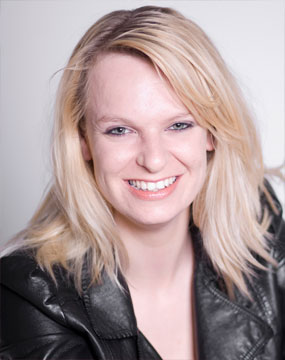 
Daniëlle Bakhuis is geboren op 10 augustus 1982 in Almelo, ze is 34 jaar oud.
Ze studeerde jounalistiek en op haar 18e begon ze met het schrijven van collums voor het tijdschrift “Fancy”.
Een paar jaar later kon ze daar aan de slag als redacteur. 
Sindsdien is ze een freelancer en heeft onder andere opdrachten gedaan voor de tijdschriften  Nickelodeon, Celebrity Magazine, Yes, Viva, Marie Claire, Flow, CosmoGIRL! en Cosmopolitan.
Ze is nu redacteur voor het tijdschrift CosmoGIRL!.

In 2008, op haar 26e, kwam haar eerste boek uit; ‘Love & Leed, de liefdesgids voor meiden’, dit werd al snel een succes.
Daarna volgden al snel de boeken: ‘Verliefd van 2 Kanten’ (2009), ‘Verliefd en nu’ (2010), ‘Wraak’ (2011), ‘Hou Me Vast (2012) en ‘Wat Als…'(2013) en Zes Seconden (2014).

Daniëlle Bakhuis heeft een blog; http://daniellebakhuis.nl/,
waar je alles kan lezen over haar leven als journalist en schrijver.

Maar naast al deze activiteiten is Daniëlle het liefst druk met het schrijven van een nieuwe roman, ze is nog lang niet uitgeschreven zegt ze zelf. 


 
Mijn Mening
Wat als… zit zeker in de top drie van mijn favoriete boeken.
Het boek is heel aangrijpend omdat je altijd in je achterhoofd houdt dat dit een waar gebeurd verhaal zou kunnen zijn en dat soort gelijke werkelijk pesterijen plaatvinden.
Aan de ene kant leef ik mee met Jade en haar enorme schuldgevoel, maar de pesterijen die Zoe heeft moeten ondergaan zijn zo naar dat het me ook rechtvaardig leek dat Jade “straf” krijgt. Maar aan de andere kant is het weer heel onrechtvaardig omdat de twee andere vriendinnen van Jade, Babet en Nikki, niet gestraft worden.
Door het grote wraakgevoel dat Lauren voor haar heeft geeft het wel aan dat Lauren en Zoe een sterke band moeten hebben. Dit vind ik mooi omdat ik zelf ook een goede band heb met mijn zussen en mezelf hier dus wel in herken, maar ik denk niet dat ik zo ver zou gaan.
Het verhaal is heel realistisch omdat het zich afspeelt in de tijd van nu en dat aan meerdere dingen kan merken, bijvoorbeeld de social media.
Ik vind het een heel origineel verhaal omdat al die boeken over pesten vaak gaan over degene die wordt gepest, op deze manier kan je het ook een keer van een andere kant bekijken.

